Please complete this form for any updates to the block printouts Project Code ???   QID      Project Code ???   QID        OMB No. 0535-0088:  Approval Expires ????  OMB No. 0535-0088:  Approval Expires ????  OMB No. 0535-0088:  Approval Expires ????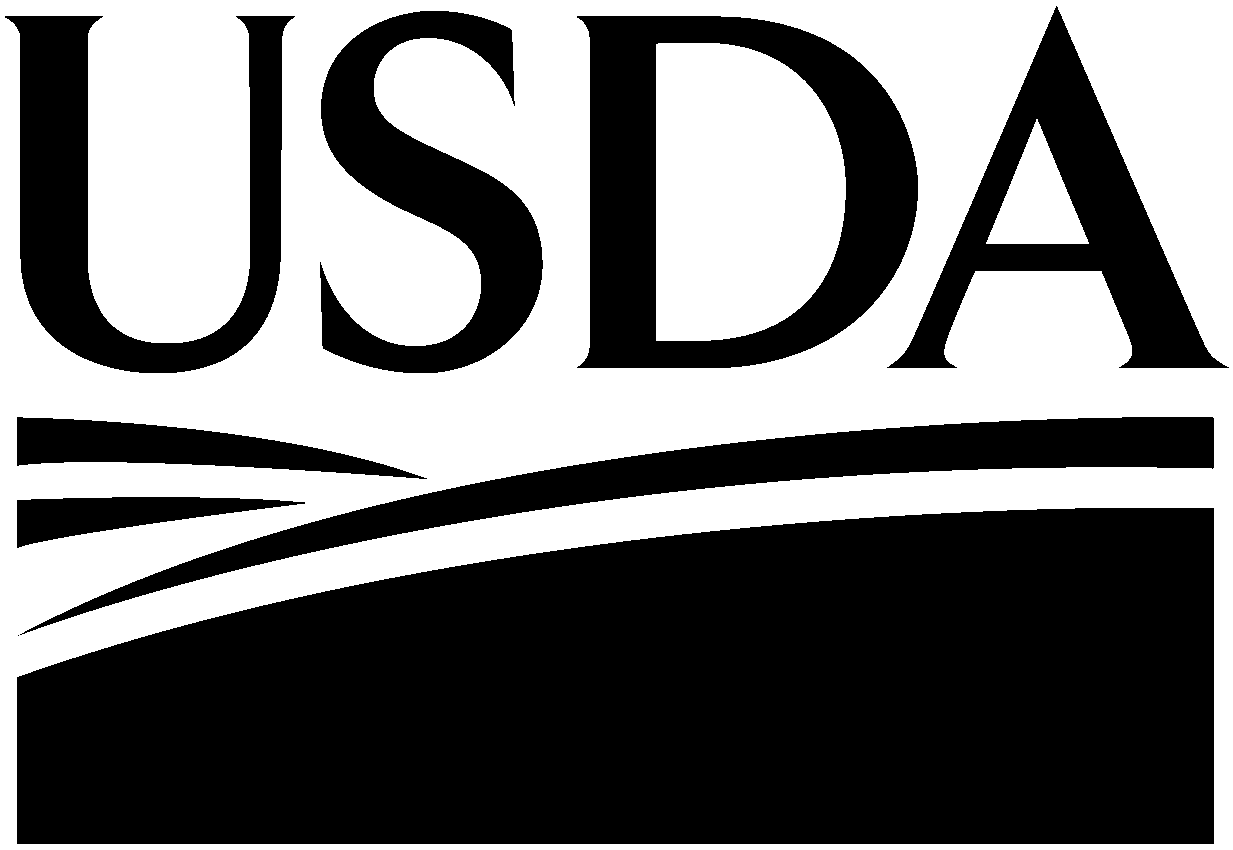 REVISION SHEETCITRUS TREE INVENTORY20xxREVISION SHEETCITRUS TREE INVENTORY20xx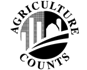 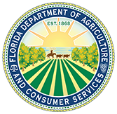 NATIONALAGRICULTURAL STATISTICSSERVICEFlorida Department of Agriculture and Consumer ServicesQuad # ______________             Quad # ______________             Quad # ______________             Photo Date ___________            (1-4)Photo Date ___________            (1-4)Photo Date ___________            (1-4)Photo Date ___________            (1-4)Page    ______________                                   Page    ______________                                   Page    ______________                                   Field Date   ___________                               (5-8)Field Date   ___________                               (5-8)Field Date   ___________                               (5-8)Field Date   ___________                               (5-8)Co.(9-10)Sec. Twp. Rng.(11-12) (13-14) (15-16)Block #Var.YearSetSpacingTreesChangeCodeVacanciesProg.CodeMulti-Block #SurveyCodeField Inspector01020304060708091011010203040607080910110102030406070809101101020304060708091011010203040607080910110102030406070809101101020304060708091011010203040607080910110102030406070809101101020304060708091011010203040607080910110102030406070809101101020304060708091011